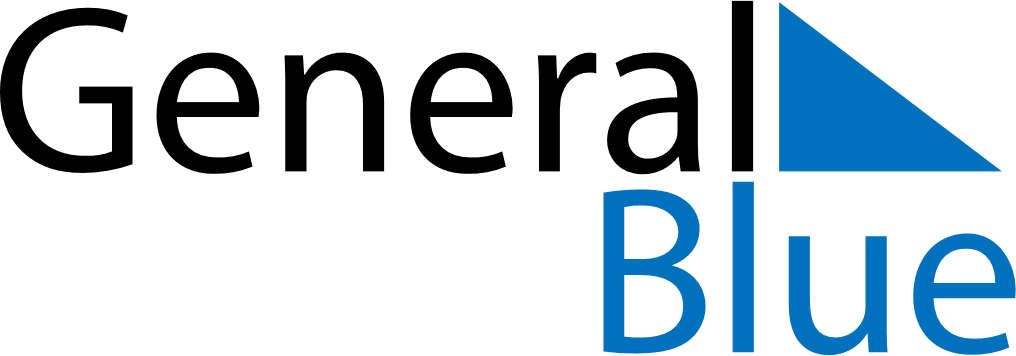 May 2022May 2022May 2022May 2022EcuadorEcuadorEcuadorMondayTuesdayWednesdayThursdayFridaySaturdaySaturdaySunday1Labour Day2345677891011121314141516171819202121222324252627282829The Battle of Pichincha3031